 Wyrmworks Publishing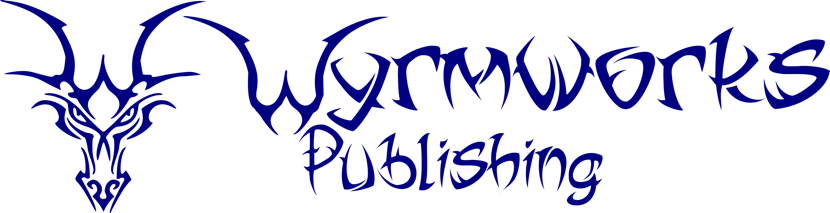 Dale Critchley(651) 689-3253dale@wyrmworkspublishing.comFor Immediate ReleaseWYRMWORKS PUBLISHING INTRODUCES HISTORIC BRAILLE TRANSCRIPTION OF 5E SYSTEM REFERENCE DOCUMENTSt. Paul, MN — Wyrmworks Publishing, a leading advocate for inclusivity and accessibility in tabletop gaming, is proud to announce the release of a groundbreaking product: the 5e System Reference Document (SRD) transcribed into braille format. This marks the first time in the history of tabletop roleplaying games that the core rules of any edition have been made available in braille, a significant milestone in enhancing accessibility within the gaming community.With a commitment to breaking down barriers and opening doors for players and developers alike, Wyrmworks Publishing offers this transcription free of charge in BRF format for digital braille readers and physical embossers, as well as BBZ format for editing with the free BrailleBlaster software. Released under the CC-BY-4.0 license, this transcription empowers anyone to utilize it according to their needs, fostering inclusivity and accessibility in tabletop gaming.Dale Critchley, Owner of Wyrmworks Publishing, shared his thoughts on this historic announcement: "As we mark the fiftieth anniversary of the hobby, we’re thrilled to make a braille transcription available. We hope that just as the SRD was designed as a foundation for designers to create their own works, this release and the accompanying tutorials will encourage all designers to make their work accessible to people of all abilities."The Wyrmworks Publishing braille TTRPG team has verified the formatting of the transcription, ensuring its usability for players and developers. The company is also dedicated to transcribing their entire back catalog into braille and plans to include braille in all future product releases.To further support the community in promoting inclusivity and accessibility, Wyrmworks Publishing offers free tutorials demonstrating how to transcribe games and supplements into braille using free software quickly and easily.Join Wyrmworks Publishing in championing inclusivity and accessibility in tabletop gaming by making products available in braille. Together, let's work towards a gaming landscape where everyone can participate and thrive.The 5e System Reference Document Braille Transcription and Tutorial is now available on DriveThruRPG at https://drivethrurpg.com/en/product/472156/5e-SRD-51-System-Reference-Document-Braille-Transcription-and-Tutorial?affiliate_id=2455077&ref=SRDPR.Please contact Dale Critchley at dale@wyrmworkspublishing.com for interviews or more informationWyrmworks Publishing is dedicated to helping you make lives better through tabletop role-playing games, publishing resources to build an inclusive society in the real world by making imaginary worlds more inclusive. Learn more at wyrmworkspublishing.com.###